FACULTY -BIODATA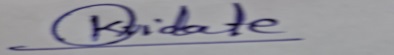                                                                                       Name & Signature of Faculty		 DepartmentElectronics &Telecommunication Engineering Electronics &Telecommunication Engineering Electronics &Telecommunication Engineering Electronics &Telecommunication Engineering Electronics &Telecommunication Engineering Electronics &Telecommunication Engineering Electronics &Telecommunication Engineering Electronics &Telecommunication Engineering Electronics &Telecommunication Engineering Electronics &Telecommunication Engineering Electronics &Telecommunication Engineering 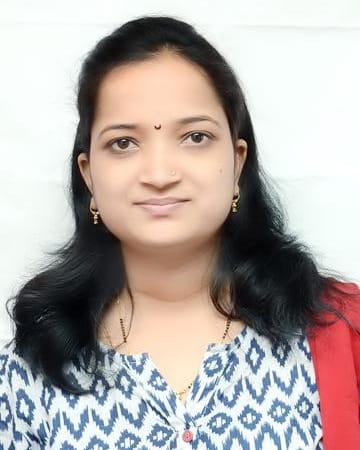 Designation: Assistant ProfessorAssistant ProfessorAssistant ProfessorAssistant ProfessorAssistant ProfessorAssistant ProfessorAssistant ProfessorAssistant ProfessorAssistant ProfessorAssistant ProfessorAssistant ProfessorName of Faculty:Prof. Idate  Ketaki Vaibhav Prof. Idate  Ketaki Vaibhav Prof. Idate  Ketaki Vaibhav Prof. Idate  Ketaki Vaibhav Prof. Idate  Ketaki Vaibhav Prof. Idate  Ketaki Vaibhav Prof. Idate  Ketaki Vaibhav Prof. Idate  Ketaki Vaibhav Prof. Idate  Ketaki Vaibhav Prof. Idate  Ketaki Vaibhav Prof. Idate  Ketaki Vaibhav Date of Birth: 10/06/1993Date of Joining:Date of Joining:Date of Joining:Date of Joining:Qualification with Class/GradeUGPGPGPGPGPh.D.Ph.D.Ph.D.Ph.D.Ph.D.Ph.D.Qualification with Class/GradeFirst ClassFirst class with distinctionFirst class with distinctionFirst class with distinctionFirst class with distinctionArea of Specialization: Electronics (Digital System) Electronics (Digital System) Electronics (Digital System) Electronics (Digital System) Electronics (Digital System) Electronics (Digital System) Electronics (Digital System) Electronics (Digital System) Electronics (Digital System) Electronics (Digital System) Electronics (Digital System) Electronics (Digital System) Total Experience in Years:  TeachingTeachingTeachingIndustryIndustryIndustryIndustryIndustryIndustryIndustryResearchResearchTotal Experience in Years:  3330000000000000000Mobile No: 770916450677091645067709164506E-mail ID:E-mail ID:E-mail ID:E-mail ID:E-mail ID:E-mail ID:kvi_elepoly@yes.edu.inkvi_elepoly@yes.edu.inkvi_elepoly@yes.edu.inNumber of PhD, M.Tech , B.Tech Project GuidedUG:            UG:            UG:            UG:            UG:            UG:            PG: PG: PG: PG: PG: Ph.D. : 00Professional Society MembershipsPaper Published in JournalsNational: National: National: National: National: National: National: International: 01International: 01International: 01International: 01International: 01Paper Presented in ConferencesNational: National: National: National: National: National: National: International: International: International: International: International:  Books/Chapters/ Patents / Copy rights PublishedBooks: -Chapters:- Chapters:- Chapters:- Chapters:- Chapters:- Chapters:- Patents: Patents: Patents: Patents: Copyrights: -STTPs, FDPs, Workshops attended STTPs: STTPs: STTPs: STTPs: FDPs: FDPs: FDPs: FDPs: FDPs: FDPs: Workshops: Workshops: Webinars & Seminars attendedWebinars: Webinars: Webinars: Webinars: Webinars: Webinars: Webinars: Webinars: Seminars: Seminars: Seminars: Seminars: STTP, FDP,Webinar& Seminar conductedSTTP: STTP: FDP:FDP:FDP:FDP:FDP:Seminar:Seminar:Seminar:Seminar:Webinar: Resource Person Work Details NPTEL/Swayam/NITTR/MOOC/ Other courses Awards/RecognitionsConsultancy ActivitiesO   O   O   O   O   O   O   O   O   O   O   O   Google Scholar LinkGoogle Site/Website link 